Voortgangsdocument VWO 6(studiewijzer VWO 6 periode 3 van 2021- 2022 Geschiedenis.)Niet al het maak/leerwerk kan plaats vinden in de les zelf. Er zijn ook opdrachten die je tijdens een BZ moment of in een tussenuur of thuis in orde moet maken om uiteindelijk te slagen voor dit vak. Met onderstaande document kun je bijhouden hoe ver je bent met de opdrachten, en welke opdrachten mee doen voor de HC punten.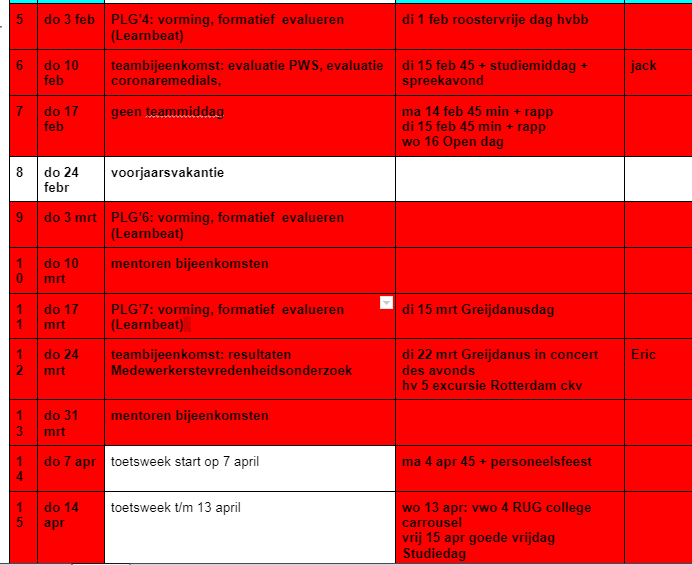 HAVO en VWOOnderwerpen in de les.Tijdvak 1 t/m 10HC Steden en Burgers HC Verlichting.HC Duitsland in EuropaHC China.Maak en leerwerk in de les en buiten de les (huiswerk)Dit heb ik af !Dit is mijn scoreTussentoets / voortgang in het leren etc.…Week 5Maandag 311ET1 – t4 examentrainingLeren KA 1 t/m K3.2ET1 – t4 examentraining.Leren KA T1 t/m T3Week 5Maandag 311ET1 – t4 examentrainingLeren KA 1 t/m K3.2ET1 – t4 examentraining.Leren KA T1 t/m T3Week 5Maandag 311ET1 – t4 examentrainingLeren KA 1 t/m K3.2ET1 – t4 examentraining.Leren KA T1 t/m T3Week 5Maandag 311ET1 – t4 examentrainingLeren KA 1 t/m K3.2ET1 – t4 examentraining.Leren KA T1 t/m T3Week 5Maandag 311ET1 – t4 examentrainingLeren KA 1 t/m K3.2ET1 – t4 examentraining.Leren KA T1 t/m T3Week 5Maandag 311ET1 – t4 examentrainingLeren KA 1 t/m K3.2ET1 – t4 examentraining.Leren KA T1 t/m T3Week 61ET1 – T4 examentrainingMaken vraag 1 t/m  examentraining Feniks H1Tijdvak 1Leren KA T1 t/m T32ET1 – T4 examentraining.Maken vraag 1 t/m 5 examentraining Feniks H2 Tijdvak 2Leren KA T1 t/m T3Week 61ET1 – T4 examentrainingMaken vraag 1 t/m  examentraining Feniks H1Tijdvak 1Leren KA T1 t/m T32ET1 – T4 examentraining.Maken vraag 1 t/m 5 examentraining Feniks H2 Tijdvak 2Leren KA T1 t/m T3Maken examentraining Tijdvak 1 en 2Week 61ET1 – T4 examentrainingMaken vraag 1 t/m  examentraining Feniks H1Tijdvak 1Leren KA T1 t/m T32ET1 – T4 examentraining.Maken vraag 1 t/m 5 examentraining Feniks H2 Tijdvak 2Leren KA T1 t/m T3Week 61ET1 – T4 examentrainingMaken vraag 1 t/m  examentraining Feniks H1Tijdvak 1Leren KA T1 t/m T32ET1 – T4 examentraining.Maken vraag 1 t/m 5 examentraining Feniks H2 Tijdvak 2Leren KA T1 t/m T3Week 61ET1 – T4 examentrainingMaken vraag 1 t/m  examentraining Feniks H1Tijdvak 1Leren KA T1 t/m T32ET1 – T4 examentraining.Maken vraag 1 t/m 5 examentraining Feniks H2 Tijdvak 2Leren KA T1 t/m T3Week 61ET1 – T4 examentrainingMaken vraag 1 t/m  examentraining Feniks H1Tijdvak 1Leren KA T1 t/m T32ET1 – T4 examentraining.Maken vraag 1 t/m 5 examentraining Feniks H2 Tijdvak 2Leren KA T1 t/m T3Week 71EHc steden en burgersMaken vraag 1 t/m 5 examentraining Feniks H3 Tijdvak 32EHc steden en burgersTussentoets over T1 t/m T3Bestellen examenboek SamengevatWeek 71EHc steden en burgersMaken vraag 1 t/m 5 examentraining Feniks H3 Tijdvak 32EHc steden en burgersTussentoets over T1 t/m T3Week 71EHc steden en burgersMaken vraag 1 t/m 5 examentraining Feniks H3 Tijdvak 32EHc steden en burgersTussentoets over T1 t/m T3Maken examentraining Tijdvak 3Week 71EHc steden en burgersMaken vraag 1 t/m 5 examentraining Feniks H3 Tijdvak 32EHc steden en burgersTussentoets over T1 t/m T3Week 71EHc steden en burgersMaken vraag 1 t/m 5 examentraining Feniks H3 Tijdvak 32EHc steden en burgersTussentoets over T1 t/m T3Week 71EHc steden en burgersMaken vraag 1 t/m 5 examentraining Feniks H3 Tijdvak 32EHc steden en burgersTussentoets over T1 t/m T3Week 8VOORJAARS VAKANTIEWeek 8VOORJAARS VAKANTIEWeek 8VOORJAARS VAKANTIEWeek 8VOORJAARS VAKANTIEWeek 8VOORJAARS VAKANTIEWeek 8VOORJAARS VAKANTIEWeek 928 janu1EHc Steden en BurgersSociaaleconomische veranderingen.2eHC Steden en Burgers.Einde hoofdvraag 1 – De Guldensporenslag.A3 verslag inleveren plus vraag 10 t/m 12. pagina 242.Week 928 janu1EHc Steden en BurgersSociaaleconomische veranderingen.2eHC Steden en Burgers.Einde hoofdvraag 1 – De Guldensporenslag.A3 verslag inleveren plus vraag 10 t/m 12. pagina 242.Maken examentraining tijdvak 4.Week 928 janu1EHc Steden en BurgersSociaaleconomische veranderingen.2eHC Steden en Burgers.Einde hoofdvraag 1 – De Guldensporenslag.A3 verslag inleveren plus vraag 10 t/m 12. pagina 242.Let op examentraining T1 t/m T3 was huiswerk van voor de voorjaarsvakantie.Week 928 janu1EHc Steden en BurgersSociaaleconomische veranderingen.2eHC Steden en Burgers.Einde hoofdvraag 1 – De Guldensporenslag.A3 verslag inleveren plus vraag 10 t/m 12. pagina 242.Week 928 janu1EHc Steden en BurgersSociaaleconomische veranderingen.2eHC Steden en Burgers.Einde hoofdvraag 1 – De Guldensporenslag.A3 verslag inleveren plus vraag 10 t/m 12. pagina 242.Week 928 janu1EHc Steden en BurgersSociaaleconomische veranderingen.2eHC Steden en Burgers.Einde hoofdvraag 1 – De Guldensporenslag.A3 verslag inleveren plus vraag 10 t/m 12. pagina 242.Maken van hoofdvraag 2 : 4,5,6,8,9,10 en 11.Week 107 maart1EHc Steden en Burgers Leren hoofdvraag 1 en 2 plus alle begrippen die horen bij Steden  en Burgers.2EHc Steden en Burgers.Leren hoofdvraag 3 plus alle begrippen die horen bij Steden en Burgers.Leren KA van tijdvak 4 t/m 6.Inleveren examentrainingTijdvak 1 t/m 4.Week 107 maart1EHc Steden en Burgers Leren hoofdvraag 1 en 2 plus alle begrippen die horen bij Steden  en Burgers.2EHc Steden en Burgers.Leren hoofdvraag 3 plus alle begrippen die horen bij Steden en Burgers.Leren KA van tijdvak 4 t/m 6.Week 107 maart1EHc Steden en Burgers Leren hoofdvraag 1 en 2 plus alle begrippen die horen bij Steden  en Burgers.2EHc Steden en Burgers.Leren hoofdvraag 3 plus alle begrippen die horen bij Steden en Burgers.Leren KA van tijdvak 4 t/m 6.Maken van hoofdvraag 2:Vraag 4, 5, 6, 8, 9, 10 en 11.Week 107 maart1EHc Steden en Burgers Leren hoofdvraag 1 en 2 plus alle begrippen die horen bij Steden  en Burgers.2EHc Steden en Burgers.Leren hoofdvraag 3 plus alle begrippen die horen bij Steden en Burgers.Leren KA van tijdvak 4 t/m 6.Week 107 maart1EHc Steden en Burgers Leren hoofdvraag 1 en 2 plus alle begrippen die horen bij Steden  en Burgers.2EHc Steden en Burgers.Leren hoofdvraag 3 plus alle begrippen die horen bij Steden en Burgers.Leren KA van tijdvak 4 t/m 6.Week 107 maart1EHc Steden en Burgers Leren hoofdvraag 1 en 2 plus alle begrippen die horen bij Steden  en Burgers.2EHc Steden en Burgers.Leren hoofdvraag 3 plus alle begrippen die horen bij Steden en Burgers.Leren KA van tijdvak 4 t/m 6.Week 1114 maart1EHc Steden en Burgers.Tussentoets HC Steden en Burgers (nadruk op de 2e en 3e hoofdvraag) KA Tijdvak 4 t/m 6 plus de begrippen die horen bij de HC Steden en Burgers. 2EHc DuitslandLeren hoofdvraag 1 van de HC Duitsland.Week 1114 maart1EHc Steden en Burgers.Tussentoets HC Steden en Burgers (nadruk op de 2e en 3e hoofdvraag) KA Tijdvak 4 t/m 6 plus de begrippen die horen bij de HC Steden en Burgers. 2EHc DuitslandLeren hoofdvraag 1 van de HC Duitsland.Maken van hoofdvraag 3:Alle vragen behalve vraag 10 en 11.Week 1114 maart1EHc Steden en Burgers.Tussentoets HC Steden en Burgers (nadruk op de 2e en 3e hoofdvraag) KA Tijdvak 4 t/m 6 plus de begrippen die horen bij de HC Steden en Burgers. 2EHc DuitslandLeren hoofdvraag 1 van de HC Duitsland.Week 1114 maart1EHc Steden en Burgers.Tussentoets HC Steden en Burgers (nadruk op de 2e en 3e hoofdvraag) KA Tijdvak 4 t/m 6 plus de begrippen die horen bij de HC Steden en Burgers. 2EHc DuitslandLeren hoofdvraag 1 van de HC Duitsland.Tussentoets !Week 1114 maart1EHc Steden en Burgers.Tussentoets HC Steden en Burgers (nadruk op de 2e en 3e hoofdvraag) KA Tijdvak 4 t/m 6 plus de begrippen die horen bij de HC Steden en Burgers. 2EHc DuitslandLeren hoofdvraag 1 van de HC Duitsland.Maken vraag 12 in de les zelf.HCWeek 1114 maart1EHc Steden en Burgers.Tussentoets HC Steden en Burgers (nadruk op de 2e en 3e hoofdvraag) KA Tijdvak 4 t/m 6 plus de begrippen die horen bij de HC Steden en Burgers. 2EHc DuitslandLeren hoofdvraag 1 van de HC Duitsland.Week 1221 maart1EHc Duitsland.Leren hoofdvraag 2 van de HC Duitsland plus begrippen.9.1  t/m 9.32EHc Duitsland.Leren hoofdvraag 3 van de HC Duitsland.Feniks 10.1 t/m10.2 Maken examenvragen van HC Steden en Burgers 1 t/m 5. (papier)Week 1221 maart1EHc Duitsland.Leren hoofdvraag 2 van de HC Duitsland plus begrippen.9.1  t/m 9.32EHc Duitsland.Leren hoofdvraag 3 van de HC Duitsland.Feniks 10.1 t/m10.2 Week 1221 maart1EHc Duitsland.Leren hoofdvraag 2 van de HC Duitsland plus begrippen.9.1  t/m 9.32EHc Duitsland.Leren hoofdvraag 3 van de HC Duitsland.Feniks 10.1 t/m10.2 Maken vragen van hoofdvraag 1: Alle vragen behalve: 7, 15.Week 1221 maart1EHc Duitsland.Leren hoofdvraag 2 van de HC Duitsland plus begrippen.9.1  t/m 9.32EHc Duitsland.Leren hoofdvraag 3 van de HC Duitsland.Feniks 10.1 t/m10.2 Maken vraag 16 in de les zelf.HCWeek 1221 maart1EHc Duitsland.Leren hoofdvraag 2 van de HC Duitsland plus begrippen.9.1  t/m 9.32EHc Duitsland.Leren hoofdvraag 3 van de HC Duitsland.Feniks 10.1 t/m10.2 Week 1221 maart1EHc Duitsland.Leren hoofdvraag 2 van de HC Duitsland plus begrippen.9.1  t/m 9.32EHc Duitsland.Leren hoofdvraag 3 van de HC Duitsland.Feniks 10.1 t/m10.2 Week 1328 maart1EHC Verlichting (volgorde) en begrippen.2EHc Verlichting (volgorde) en begrippen.Maken examen training HC Verlichting.Week 144 AprilPunten voor deze periode:Vragen Feniks online plus samenvattingsvragen Feniks.Vragen examentraining T1 t/m T4 plus HC Steden en burgers en HC Duitsland.Tussentoets HC Steden en burgers deel 1 (doorgeschoven van de vorige periode)Tussentoets HC Steden en burgers deel 2 en 3.Eindtoets volgorde HC Verlichting plus HC Duitsland in zijn geheel. KA Tijdvak 7 t/m 10.Begrippen HC Duitsland en Verlichting.